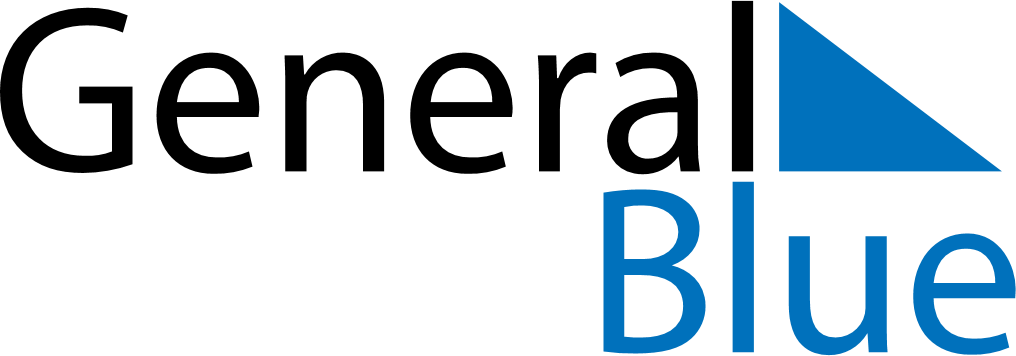 February 2024February 2024February 2024February 2024February 2024February 2024Geilo, Viken, NorwayGeilo, Viken, NorwayGeilo, Viken, NorwayGeilo, Viken, NorwayGeilo, Viken, NorwayGeilo, Viken, NorwaySunday Monday Tuesday Wednesday Thursday Friday Saturday 1 2 3 Sunrise: 8:46 AM Sunset: 4:35 PM Daylight: 7 hours and 49 minutes. Sunrise: 8:43 AM Sunset: 4:37 PM Daylight: 7 hours and 54 minutes. Sunrise: 8:41 AM Sunset: 4:40 PM Daylight: 7 hours and 59 minutes. 4 5 6 7 8 9 10 Sunrise: 8:38 AM Sunset: 4:43 PM Daylight: 8 hours and 4 minutes. Sunrise: 8:36 AM Sunset: 4:45 PM Daylight: 8 hours and 9 minutes. Sunrise: 8:33 AM Sunset: 4:48 PM Daylight: 8 hours and 15 minutes. Sunrise: 8:31 AM Sunset: 4:51 PM Daylight: 8 hours and 20 minutes. Sunrise: 8:28 AM Sunset: 4:54 PM Daylight: 8 hours and 25 minutes. Sunrise: 8:25 AM Sunset: 4:56 PM Daylight: 8 hours and 30 minutes. Sunrise: 8:23 AM Sunset: 4:59 PM Daylight: 8 hours and 36 minutes. 11 12 13 14 15 16 17 Sunrise: 8:20 AM Sunset: 5:02 PM Daylight: 8 hours and 41 minutes. Sunrise: 8:17 AM Sunset: 5:04 PM Daylight: 8 hours and 47 minutes. Sunrise: 8:15 AM Sunset: 5:07 PM Daylight: 8 hours and 52 minutes. Sunrise: 8:12 AM Sunset: 5:10 PM Daylight: 8 hours and 57 minutes. Sunrise: 8:09 AM Sunset: 5:13 PM Daylight: 9 hours and 3 minutes. Sunrise: 8:06 AM Sunset: 5:15 PM Daylight: 9 hours and 8 minutes. Sunrise: 8:04 AM Sunset: 5:18 PM Daylight: 9 hours and 14 minutes. 18 19 20 21 22 23 24 Sunrise: 8:01 AM Sunset: 5:21 PM Daylight: 9 hours and 19 minutes. Sunrise: 7:58 AM Sunset: 5:23 PM Daylight: 9 hours and 25 minutes. Sunrise: 7:55 AM Sunset: 5:26 PM Daylight: 9 hours and 30 minutes. Sunrise: 7:52 AM Sunset: 5:29 PM Daylight: 9 hours and 36 minutes. Sunrise: 7:49 AM Sunset: 5:31 PM Daylight: 9 hours and 41 minutes. Sunrise: 7:46 AM Sunset: 5:34 PM Daylight: 9 hours and 47 minutes. Sunrise: 7:43 AM Sunset: 5:37 PM Daylight: 9 hours and 53 minutes. 25 26 27 28 29 Sunrise: 7:41 AM Sunset: 5:39 PM Daylight: 9 hours and 58 minutes. Sunrise: 7:38 AM Sunset: 5:42 PM Daylight: 10 hours and 4 minutes. Sunrise: 7:35 AM Sunset: 5:44 PM Daylight: 10 hours and 9 minutes. Sunrise: 7:32 AM Sunset: 5:47 PM Daylight: 10 hours and 15 minutes. Sunrise: 7:29 AM Sunset: 5:50 PM Daylight: 10 hours and 20 minutes. 